ROMÂNIA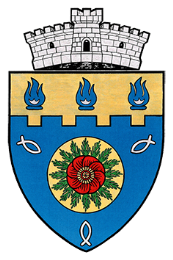 JUDEŢUL MUREŞCOMUNA ZAU DE CÎMPIEStr.Republicii  nr.18 , Jud.Mureş , tel. 0265486112 , fax 0265486113 ,      e-mail zaucimpie@cjmures.ro , pagina web:www.zaudecimpie.roNr.362/12.08.2021                                                             Data oficierii casatoriei: 22.08.2021.PUBLICAŢIE DE CĂSĂTORIE                     Astăzi, 12.08.2021 a fost înregistrată declaraţia de căsătorie a d-lui LUNG VALER PETRU în vârstă de 39 de ani,  cu domiciliul în Comuna ZAU DE CÂMPIE, Jud.MUREŞ, şi a d-șoarei GONGAN IOANA MARIA în vârstă de 39 ani, domiciliată în Comuna ZAU DE CÂMPIE, Jud. MUREŞ.                  În temeiul art. 285 al.(1),(2) din legea nr. 287/2009 privind Codul civil, orice persoană poate face opunere la această căsătorie, dacă are cunoştinţă de existenţa unei piedici legale ori dacă alte cerinţe ale legii nu sunt îndeplinite.                 Opunerea la căsătorie se va face numai în scris ,cu arătarea dovezilor pe care se întemeiază, în termen de 10 zile de la data afişării publicaţiei.                                                                                                              OFIŢER DE STARE CIVILĂNotă: Extrasul din declaraţia de căsătorie cuprinde în mod obligatoriu:data afişării,datele de stare civilă ale viitorilor soţi şi după caz,încuviinţarea părinţilor sau a tutorelui,precum şi înştiinţarea că orice persoană poate face opoziţie la căsătorie, în termen de 10 zile de la data afişării.